Уважаемые коллеги!В соответствии с планом работы ГБНОУ ДУМ СПБ 16 февраля 2023 года в 11.00 состоится семинар в рамках педагогического проекта «Школа педагога».Тема: «Разработка и корректировка дополнительных общеразвивающих программ ГБНОУ ДУМ СПб на 2023-2024 учебный год».Семинар пройдет в очном формате (Малая Конюшенная, д.1-3, гостиная второго этажа).Просим вас обеспечить участие в работе семинара педагогических работников ГБНОУ ДУМ СПб.К письму прикреплен План проведения семинара.При возникновении вопросов просим обращаться в методический отдел. Электронная почта duminfo@gmail.com, телефон: 417 50 91.Заместитель директорапо учебно-воспитательной работе                                        Е.В. СоколовскаяРуководителямструктурных подразделенийГБНОУ ДУМ СПБ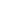 